REQUERIMENTO Nº 285/2017Requer Voto de pesar pelo falecimento do Sr. Jacinto Martim, ocorrido recentemente.Senhor Presidente, Senhores Vereadores,Nos termos do Art. 102, Inciso IV, do Regimento Interno desta Casa de Leis, requeiro a Vossa Excelência que se digne a registrar nos Anais desta Casa de Leis voto de profundo pesar pelo falecimento do Sr. Jacinto Martim, ocorrido no último dia 04 de Março.Requeiro, ainda, que desta manifestação seja dada ciência aos seus familiares, encaminhando cópia do presente a Rua Antônio Teodoro Leite, 20 - Jardim São Luiz.Justificativa:Tinha 79 anos Era casado com Enide Aparecida Gomes Martim, deixando os filhos: Rosângela, Roseli e José Antônio. Benquisto por todos os familiares e amigos, seu passamento causou grande consternação e saudades, todavia, sua memória há de ser cultuada por todos que em vida o amaram.Que Deus esteja presente nesse momento de separação e dor, para lhes dar força e consolo.É, pois, este o Voto, através da Câmara de Vereadores, em homenagem póstuma e em sinal de solidariedade.Plenário “Dr. Tancredo Neves”, em 06 de Março de 2017.José Luís Fornasari“Joi Fornasari ” - Solidariedade -- Vereador -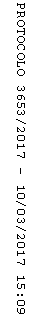 